Angebot der Schneesport-AG am„Tag der offenen Tür“der Freiherr-vom-Stein-SchuleDie Schüler der Schneesport AG wachsen Ski  und reparieren kleine Oberflächenschäden im Belag der Ski.Kostenbeitrag:   9,- € (Skibelag heiß wachsen,  Wachs strukturieren und polieren)11.- € (kleine Belagreparatur, Skibelag heiß wachsen,  Wachs                 strukturieren und polieren)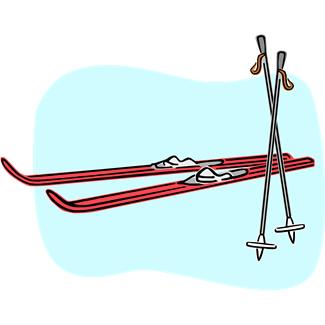 Sie geben Ihre Ski  zu Beginn des Tages am Schneesport-/Fahrradkeller ( Gebäude C1a) ab und bekommen sie je nach Auslastung am Ende der Veranstaltung wieder zurück!